„Jadłospis  konsultowany z dietetykiem  Centrum Dietetycznego Naturhouse TOMAX”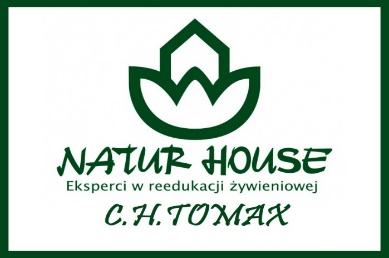 I Dekada – 11.04.2022 r.PoniedziałekŚniadanie:Chleb razowy 50g[ mąka pszenna 65%(zawiera gluten), mąka żytnia 30% (zawiera gluten), zakwas (mąka żytnia), woda), woda, sól, drożdże, zaciemniacz słodowy, mieszanka ziaren (płatki żytnie, płatki owsiane, siemię lniane, słonecznik, otręby żytnie, dynia)], 
z masłem 5g[śmietanka, masło, serwatka w proszku, emulgator E471, sól (0,1%), barwnik E160a: Beta-karoten, aromat. Zawartość tłuszczu mlecznego 61%]. Polędwica drobiowa 26g,
z papryką czerwoną 20g i z ogórkiem zielonym 15g. Herbata z cytryną 200mlPrzekąska: mandarynka 60gAlergeny: gluten, mleko, sojaObiad:Zalewajka z kiełbasą i ziemniakami zabielana jogurtem greckim(kiełbasa czosnkowa wieprzowa 20g[ mięso wieprzowe 97,1%, sól, przyprawy ( w tym gorczyca), hydrolizat białka roślinnego z  soi, ekstrakt drożdżowy, ekstrakty przypraw, wzmacniacz smaku: E 621, substancja konserwująca: E 250, jelito wieprzowe (osłonka)], barszcz biały 50ml, ziemniaki 50g, jogurt grecki 25g[mleko, śmietanka, żywe kultury bakterii jogurtowych (streptococcus thermophilus i Lactobacillus delbrueckii subsp. Bulgaricus) oraz L. Acidophilus 
i Bifidobacterium lactis],czosnek 1g, cukier 2g, majeranek 0,3g). Makaron z truskawkami 
(makaron zwierzaki 30g[semolina z twardej pszenicy durum, woda] , truskawki 60g, jogurt naturalny 10g, śmietana 18% 10g, cukier 5g). Sok jabłkowy 200ml[ sok z jabłek NFC 100% przeciwutleniacz: kwas askorbinowy Kraj pochodzenia – Polska]Alergeny: gluten, mleko, czosnek, jajaPodwieczorek:Kanapka 35g[mąka pszenna(zawiera gluten), woda, sól, drożdże, Mieszanka Piekarska: (mąka pszenna, emulator E472e, mąka sojowa, kwas askorbinowy, enzymy)], z masłem 5g[śmietanka, masło, serwatka w proszku, emulgator E471, sól (0,1%), barwnik E160a: Beta-karoten, aromat. Zawartość tłuszczu mlecznego 61%], z jajkiem na twardo 30g, 
ze szczypiorkiem 5g i pomidorem 25g. Mleko( mleko 2,00 % 150ml).Alergeny: gluten, jaja, mleko, seler, orzechy, soja.Bezpłatne konsultacje dietetyczne dla dzieci i rodziców Dietetyk mgr Maja WalasCentrum Dietetyczne Naturhouse TOMAXul. P.O.W 17 (parter)tel. 44 744 16 06„Jadłospis  konsultowany z dietetykiem  Centrum Dietetycznego Naturhouse TOMAX”II DZIEŃ DEKADY – 12.04.2022 r.Wtorek Śniadanie:Kasza manna 12g z rodzynkami 3g(kasza manna 25g, mleko 2,00%, rodzynki suszone). Kanapka 35g[ mąka pszenna(zawiera gluten), woda, sól, drożdże, Mieszanka Piekarska: (mąka pszenna, emulator E472e, mąka sojowa, kwas askorbinowy, enzymy)], z masłem 5g[śmietanka, masło, serwatka w proszku, emulgator E471, sól (0,1%), barwnik E160a: Beta-karoten, aromat. Zawartość tłuszczu mlecznego 61%], z serem żółtym 10g[mleko krowie pasteryzowane, stabilizator- chlorek wapnia, podpuszczka mikrobiologiczna, kultury bakterii mlekowych, barwnik – annato, substancja konserwująca – azotan sodu, sól] i z rzodkiewką 30g. Przekąska: jabłko 100g, woda niegazowanaAlergeny: gluten, mleko sojaObiad:Krupnik z kaszą jaglaną i natką pietruszki(porcja rosołowa 20g, marchew 30g, pietruszka korzeń 20g, kasza jaglana 30g, pietruszka nać 2g). Gulasz wieprzowy(łopatka 60g, olej rzepakowy 5g[100% rafinowany olej rzepakowy z pierwszego tłoczenia, filtrowany na zimno], mąka  pszenna 2g, cebula 10g). Kopytka 50g(mąka pszenna 8g, jajko ¼, ziemniaki 50g), surówka z marchwi, jabłka i kiszonego ogórka 60g. Herbata malinowa 150ml.Alergeny: gluten, seler, mleko, gorczyca, nasiona, sezamuPodwieczorek:Kisiel wiśniowy 250ml[skrobia ziemniaczana, regulator kwasowości: kwas cytrynowy; barwnik: antocyjany; aromat, witamina C, suszony koncentrat z wiśni 0,1%. Produkt może zawierać gluten, jaja, mleko, soję]. Ciasteczka owsiane kokosowe podlane czekoladą 38g[produkty pochodzące z pełnoziarnistego owsa 42,4% (płatki owsiane, mąka owsiana), czekolada 21% (miazga kakaowa, cukier, tłuszcz kakaowy, emulgator: lecytyny (z soi); aromat), tłuszcz palmowy nieutwardzony, wiórki kokosowe 10,3%, nierafinowany cukier trzcinowy, syrop glukozowy 3,4%, substancje spulchniające: węglany sodu (soda oczyszczona), sól morska, melasa trzcinowa, aromat, pozyskiwany z kontrolowanych plantacji palm olejowych, które nie zagrażają lasom tropikalnym i ich mieszkańcom]. Jabłko crispy 50g. Mleko 150ml.Alergeny: gluten, jaja, mleko, soja, orzeszki arachidowe inne orzechy.„Jadłospis  konsultowany z dietetykiem  Centrum Dietetycznego Naturhouse TOMAX”III DZIEŃ DEKADY – 13.04.2022 r.Środa:			Śniadanie:Płatki miodowe na mleku (mleko 2,00% 150ml, płatki miodowe 20g). Kanapki 35g z masłem 5g, z  twarogiem sernikowym 30g, Przekąska: banan 60g, woda niegazowanaAlergeny: mleko, gluten, soja, orzechy.Obiad:Zupa pomidorowa z makaronem 150ml[Rosół drobiowy 150ml, marchew 30g, pietruszka korzeń 20g, seler 10g , por 10g, cebula 10g, koncentrat pomidorowy 10g[przecier pomidorowy 100%], jogurt naturalny 2% 25g[ mleko, śmietanka, żywe kultury bakterii jogurtowych (streptococcus thermophilus i Lactobacillus delbrueckii subsp. Bulgaricus) oraz L. Acidophilus i Bifidobacterium lactis], makaron pełnoziarnisty 40g], Bryzol z kurczaka( pierś z kurczaka 60g, olej rzepakowy 10g[100% rafinowany olej rzepakowy z pierwszego tłoczenia, filtrowany na zimno], jajko1/4, mąka pszenna 3g) , ziemniaki 100g, marchewka 50g z jabłkiem 30g. Sok jabłko gruszka150ml[ sok jabłkowy NFC 65%, sok gruszkowy NFC 25%] .Alergeny: gluten pszenny, seler.Podwieczorek:Pieczywo chrupkie z dżemem morel-brzoskwinia( pieczywo chrupkie 15g[ mąka pszenna, otręby  żytnie 13,1%, olej rzepakowy, sól morska, substancja spulchniająca: węglany amonu, emulgator: lecytyny (ze słonecznika)], dżem morelowy 20g[ morela (40%), cukier, woda, substancja żelująca – pektyny, substancja zagęszczająca – guma guar, regulatory kwasowości – kwas cytrynowy i cytryniany sodu]. Kakao( mleko 2,00% 150 ml, kakao 5g). Melon żółty 50g.Alergeny: gluten, mleko, .Bezpłatne konsultacje dietetyczne dla dzieci i rodziców Dietetyk mgr Maja WalasCentrum Dietetyczne Naturhouse TOMAXul. P.O.W 17 (parter)tel. 44 744 16 06„Jadłospis  konsultowany z dietetykiem  Centrum Dietetycznego Naturhouse TOMAX”IV DZIEŃ DEKADY – 14.04.2022 r.Czwartek:Śniadanie:Chleb mieszany 35g[ mąka pszenna(zawiera gluten), woda, sól, drożdże, Mieszanka Piekarska: (mąka pszenna, emulator E472e, mąka sojowa, kwas askorbinowy, enzymy)], 
z masłem 5g[ śmietanka, masło, serwatka w proszku, emulgator E471, sól (0,1%), barwnik E160a: Beta-karoten, aromat. Zawartość tłuszczu mlecznego 61%], ser żółty 20g, kabanosy wieprzowe 40g[ 100g produktu wyprodukowano z 105,2g mięsa wieprzowego, tłuszcz wieprzowy, sól, przyprawy, ekstrakty przypraw, wzmacniacz smaku E621, przeciwutleniacz E 301, substancja konserwująca E250, osłonka kolagenowa (wołowa) jadalna ], z papryką czerwoną 10g. Mięta 150ml.Przekąska: jabłko 50g, woda niegazowanaAlergeny: gluten pszenny, mleko.Obiad: Zupa jarzynowa z ziemniakami(udko z kurczaka 20g, ziemniaki 50g, marchew 30g, pietruszka korzeń 10g, por 10g, seler 10g, kalafior 50g, fasolka żółta 50g, brukselka 30g, jogurt naturalny 25g[mleko, śmietanka, żywe kultury bakterii jogurtowych (streptococcus thermophilus i Lactobacillus delbrueckii subsp. Bulgaricus) oraz L. Acidophilus i Bifidobacterium lactis], makaron pełnoziarnisty 40g]). Pulpety wieprzowe w sosie pomidorowym( łopatka 60g (mięso mielone) jajko ¼, cebula 10g, bułka tarta 3g[ mąka pszenna, (zawiera gluten), woda, sól, cukier, drożdże, Mieszanka Piekarska: (mąka pszenna, emulator E472e, mąka sojowa, kwas askorbinowy, enzymy)], olej rzepakowy8g[100% rafinowany olej rzepakowy z pierwszego tłoczenia, filtrowany na zimno],  pietruszka nać 2g, przecier pomidorowy 15g[ przecier pomidorowy 100%]), surówka z kapusty pekińskiej, marchwi, papryki czerwonej, ogórka zielonego(kapusta pekińska 40g, marchew 10g, papryka czerwona 5g, ogórek zielony 10g), ryż paraboliczny 30g [ może zawierać gluten]. Herbatka owocowa 150ml, woda niegazowanaAlergeny: gluten, jaja, seler, sezam, glutenPodwieczorek: Rogal maślany [mąka pszenna, woda, margaryna 70%(olej rzepakowy, woda emulgatormono-diglicerdy kwasów tłuszczowych, sól, substancje kwasowości(kwas cytrynowy), aromat barwnik, annato), sól], z masłem 30g [śmietanka, masło, serwatka w proszku, emulgator E471, sól (0,1%), barwnik E160a: Beta-karoten, aromat. Zawartość tłuszczu mlecznego 61%], z serkiem brzoskwiniowym 20g Mleko 150ml (mleko 2,00%, ).Alergeny: gluten, mleko. „Jadłospis  konsultowany z dietetykiem  Centrum Dietetycznego Naturhouse TOMAX”V DZIEŃ DEKADY – 15.04.2022 r.Piątek:Śniadanie: Chleb żytni 30g[mąka żytnia, zakwas(żytnia mąka, woda), woda, sól], z masłem 5g[śmietanka, masło, serwatka w proszku, emulgator E471, sól (0,1%), barwnik E160a: Beta-karoten, aromat. Zawartość tłuszczu mlecznego 61%], z pasztetem drobiowym 30g, ogórkiem zielonym 15g. Herbata z cytryną 150ml.Przekąska: mus owocowy 100g, woda niegazowanaAlergeny: gluten, soja, orzechy, mlekoObiad: Zupa ogórkowa z ziemniakami zabielana jogurtem greckim(skrzydło z indyka 20g, ogórek kiszony 30g, ziemniaki 40g, seler korzeń10g, por 10g, jogurt grecki 25g[mleko, śmietanka, żywe kultury bakterii jogurtowych(streptococcus thermophilus i Lactobacillus delbrueckii subsp. Bulgaricus) oraz L. Acidophilus i Bifidobacterium lactis]). Ryba po grecku(Sola 60g, marchew 30g, pietruszka 15g, seler korzeń 10g, por 10g, cebula 10g, przecier pomidorowy 15g[przecier pomidorowy 100%] , olej rzepakowy 3ml[100% rafinowany olej rzepakowy z pierwszego tłoczenia, filtrowany na zimno], mąka pszenna 3g). Ryż paraboliczny35g.. Sok  jabłko - marchew 150ml[ sok jabłkowy NFC 50%, sok marchwiowy 50%], woda niegazowanaAlergeny: mleko, seler, jaja, glutenPodwieczorek: Kanapka 35g [mąka pszenna (65%)(zawiera gluten), mąka żytnia 30%(zawiera gluten), zakwas (mąka żytnia, woda) woda, sól, drożdże], z masłem 3g[ śmietanka, masło, serwatka w proszku, emulgator E471, sól (0,1%), barwnik E160a: Beta-karoten, aromat. Zawartość tłuszczu mlecznego 61%], z pastą  z tuńczyka 40g(jajko na twardo 1/4, ogórek kiszony 15g, tuńczyk 25g). Herbata z cytryną 150ml.Alergeny: gluten, jaja, mleko, ryby.Bezpłatne konsultacje dietetyczne dla dzieci i rodziców Dietetyk mgr Maja WalasCentrum Dietetyczne Naturhouse TOMAXul. P.O.W 17 (parter)tel. 44 744 16 0618.04.2022 r.  –  PONIEDZIAŁEK WILKANOCNY„Jadłospis  konsultowany z dietetykiem  Centrum Dietetycznego Naturhouse TOMAX”VII DEKADA- 19.04.2022 r.Wtorek:Śniadanie:Kanapka 50g[mąka pszenna(zawiera gluten), woda, sól, drożdże, Mieszanka Piekarska: (mąka pszenna, emulator E472e, mąka sojowa, kwas askorbinowy, enzymy)], z masłem 5g[śmietanka, masło, serwatka w proszku, emulgator E471, sól (0,1%), barwnik E160a: Beta-karoten, aromat. Zawartość tłuszczu mlecznego 61%],  z polędwicą drobiową 30g [woda, filet z kurczaka 36%, skrobia, skórki wieprzowe 5%, białko sojowe, sól, substancje zagęszczające(karagen, konjak), maltodekstryna, glukoza, stabilizatory(trifosforany, octany sodu), wzmacniacz smaku, (glutaminian monosodowy), aromaty, przeciwutleniacz(izoskominian sodu), substancja konserwująca: (azotyn sodu). Osłonka niejadalna. Produkt może zawierać: zboża zawierające gluten, jaja, białka mleka (z laktozą), orzeszki ziemne, seler, gorczycę, sezam.], z papryką czerwoną 10g, papryką żółtą 5g na liściu sałaty 10g. Kakao 150ml.Przekąska: jabłko 50g.Alergeny: gluten, mleko.Obiad:Rosół z makaronem(kurczak 50g, pręga wołowa 10g, marchew 30g, pietruszka korzeń 20g, seler korzeń 20g, cebula 10g, por 10, natka pietruszki 2g, 	makaron nitki 40g), mięso drobiowe z warzywami, ziemniaki 100g, surówka z marchwi, pietruszki, selera, pora 45g ( marchew tarta 20g, pietruszka 10g, seler 10g, por 5g, cukier 2g, olej rzepakowy 1g[100% rafinowany olej rzepakowy z pierwszego tłoczenia, filtrowany na zimno]). Sok jabłkowy 150mlAlergeny: gluten, jaja, seler.Podwieczorek:Budyń czekoladowy Delecta 200ml [skrobia(kukurydziana, ziemniaczana), skrobia modyfikowana ziemniaczana, aromat, barwnik: ryboflawiny. Produkt może zawierać gluten, jaja, mleko, soję] , biszkopty babuni tradycyjne na bazie naturalnych składników 30g[mąka pszenna (43%), pasteryzowana masa jajowa (33%), cukier, emulgatory: mono- i diglicerydy kwasów tłuszczowych, estry kwasów tłuszczowych i poliglicerolu; substancja spulchniająca: wodorowęglan amonu; glukoza, sól, miód sztuczny płynny: cukier, syrop glukozowy, woda, regulator kwasowości: kwas cytrynowy, aromat; barwnik: karoteny]. Granola z orzechami 10g[Pełnoziarniste płatki owsiane 36,5%, mąka: owsiana 7%, jęczmienna, kukurydziana; nierafinowany cukier trzcinowy, orzech arachidowy 9,4%, olej słonecznikowy, krem orzechowy 5,2%: orzech arachidowy; grys kukurydziany, płatki kokosowe, melasa trzcinowa, sól morska, substancje spulchniająca: węglany sodu; emulgator: lecytyny (z soi), ekstrakt słodu jęczmiennego].Alergeny: gluten, jaja, mleko, soja, orzechy.Bezpłatne konsultacje dietetyczne dla dzieci i rodziców Dietetyk mgr Maja WalasCentrum Dietetyczne Naturhouse TOMAXul. P.O.W 17 (parter)tel. 44 744 16 06„Jadłospis  konsultowany z dietetykiem  Centrum Dietetycznego Naturhouse TOMAX”VIII DZIEŃ DEKADY – 20.04.2022 r.Środa:Śniadanie: Płatki Corn Flakes[mleko 2,00% 150ml, płatki Corn Flakes 20g]. Kanapka 50g[mąka pszenna 65%(zawiera gluten), mąka żytnia 30% (zawiera gluten), zakwas (mąka żytnia), woda), woda, sól, drożdże, zaciemniacz słodowy, mieszanka ziaren (płatki żytnie, płatki owsiane, siemię lniane, słonecznik, otręby żytnie, dynia)], z masłem 5g,  z żółtym serem 20g[mleko krowie pasteryzowane, stabilizator- chlorek wapnia, podpuszczka mikrobiologiczna, kultury bakterii mlekowych, barwnik – annato, substancja konserwująca – azotan sodu, sól], i rzodkiewką15g, woda niegazowana.Przekąska: gruszka 50gAlergeny: gluten, mleko, sojaObiad:Zupa krem z selera z groszkiem ptysiowym na wywarze warzywno-mięsnym zabielana jogurtem naturalnym(porcja rosołowa z kurczaka 20g, marchew 20g, pietruszka korzeń 20g, seler korzeń 30g,  por 10g, groszek ptysiowy 10g[jaja świeże, mąka pszenna, tłuszcz cukierniczy [oleje roślinne (palmowy, rzepakowy) w zmiennych proporcjach, emulgator (mono- i diglicerydy kwasów tłuszczowych) , aromat], sól, substancje spulchniające: węglany sodu, difosforany. Produkt może zawierać: nasiona sezamu, mleko]. Kotlet jajeczny 60g(jajo, bułka tarta 3g[mąka pszenna, (zawiera gluten), woda, sól, cukier, drożdże, Mieszanka Piekarska: (mąka pszenna, emulator E472e, mąka sojowa, kwas askorbinowy, enzymy)], natka pietruszki 3g, olej rzepakowy 10g[ 100% rafinowany olej rzepakowy z pierwszego tłoczenia, filtrowany na zimno]), marchewka z jogurtem naturalnym 50g(marchew 40g, jogurt 20g, cukier 1g, cytryna 8g), ziemniaki 50g. Sok jabłkowy 150ml, woda niegazowana.Alergeny: gluten, mleko, seler, jajaPodwieczorek: Kisiel wiśniowy 250ml[skrobia ziemniaczana, regulator kwasowości: kwas cytrynowy; barwnik: antocyjany; aromat, witamina C, suszony koncentrat z wiśni 0,1%. Produkt może zawierać gluten, jaja, mleko, soję]. Ciasteczka owsiane kokosowe podlane czekoladą 38g[produkty pochodzące z pełnoziarnistego owsa 42,4% (płatki owsiane, mąka owsiana), czekolada 21% (miazga kakaowa, cukier, tłuszcz kakaowy, emulgator: lecytyny (z soi); aromat), tłuszcz palmowy nieutwardzony, wiórki kokosowe 10,3%, nierafinowany cukier trzcinowy, syrop glukozowy 3,4%, substancje spulchniające: węglany sodu (soda oczyszczona), sól morska, melasa trzcinowa, aromat, pozyskiwany z kontrolowanych plantacji palm olejowych, które nie zagrażają lasom tropikalnym i ich mieszkańcom]. Jabłko – banan crispy 50g. Kakao 150ml.Alergeny: gluten, jaja, mleko, soja, orzeszki arachidowe inne orzechy.Bezpłatne konsultacje dietetyczne dla dzieci i rodziców Dietetyk mgr Maja WalasCentrum Dietetyczne Naturhouse TOMAXul. P.O.W 17 (parter)tel. 44 744 16 06 „Jadłospis  konsultowany z dietetykiem  Centrum Dietetycznego Naturhouse TOMAX”IX DZIEŃ DEKADY – 21.04.2022 r.Czwartek:Śniadanie:Chleb grahamka 50g[mąka żytnia, grahamka typ. 2000, zakwas(mąka żytnia, woda) woda, sól, otręby żytnie], z masłem 6g[śmietanka, masło, serwatka w proszku, emulgator E471, sól (0,1%), barwnik E160a: Beta-karoten, aromat. Zawartość tłuszczu mlecznego 61%],  z szynką wiejską 20g[mięso wieprzowe od szynki 81,23%, woda, sól, białko sojowe, stabilizatory: E451, E450, E452, substancje zagęszczające E407a, E415, błonnik pszenny, (bezglutenowy), maltodekstryna, wzmacniacz smaku E621, przeciwutleniacz E301, cukier glukoza, białko wieprzowe, hemoglobina, dekstroza, laktoza(pochodna mleka), aromat, hydrolizat białka sojowego, przyprawy, warzywa i  ich ekstrakty (w tym seler), substancja konserwująca E250], papryka czerwona 20g, papryka żółta 10g. Kawa inka 150ml(mleko 2,00%, kawa inka 10g[ zboża 72% (jęczmień, żyto), cykoria, burak cukrowy – prażone], z cukrem trzcinowym 5g)Przekąska: winogron zielony 10g, woda niegazowana.Alergeny: gluten, mlekoObiad: Szczawiowa z ziemniakami[udko z kurczaka 20g, ziemniaki 50g, marchewka 30g,  pietruszka korzeń 10g,por 10g , seler 10g,  szczaw ze słoika 10g, jogurt naturalny 2% 25g[mleko, śmietanka, żywe kultury bakterii jogurtowych (streptococcus thermophilus i Lactobacillus delbrueckii subsp. Bulgaricus) oraz L. Acidophilus i Bifidobacterium lactis], jajko na twardo 12g], Spaghetti( łopatka mielona 60g, przecier pomidorowy 15g, ser żółty 10g, marchew 20g, pietruszka 10g, seler 10g, olej rzepakowy 3ml). Sok jabłko - gruszka 150ml, woda niegazowana.Alergeny: gluten, mleko, jaja, seler.Podwieczorek:Kanapka 60g[mąka pszenna (65%)(zawiera gluten), mąka żytnia 30%(zawiera gluten), zakwas (mąka żytnia, woda) woda, sól, drożdże],  z masłem 5g[ śmietanka, masło, serwatka w proszku, emulgator E471, sól (0,1%), barwnik E160a: Beta-karoten, aromat. Zawartość tłuszczu mlecznego 61%], pasztetem drobiowym 26g[mięso oddzielone mechanicznie 
z kurczaka, skórki z indyka, skórki wieprzowe, woda, wątroba z kurczaka, wątroba wieprzowa, bułka tarta pszenna, kasza manna (z pszenicy), olej rzepakowy, , cebula smażona( cebula, olej palmowy, mąka pszenna), sól skrobia ziemniaczana, białko sojowe, białko wieprzowe, przyprawy, ekstrakty przypraw (zawierają seler), wzmacniacz smaku: glutaminian monosodowy, regulator kwasowości, octany sodu, stabilizatory: E451, E450, E452, substancja zagęszczająca: E407, aromaty(zawierają mleko), barwnik: E150d. Zawartość składników: drobiowych 66,6%, wieprzowych – 20,1%], kiszony ogórek 20g. Mięta 150mlAlergeny: gluten, mleko.Bezpłatne konsultacje dietetyczne dla dzieci i rodziców Dietetyk mgr Maja WalasCentrum Dietetyczne Naturhouse TOMAXul. P.O.W 17 (parter)tel. 44 744 16 06„Jadłospis  konsultowany z dietetykiem  Centrum Dietetycznego Naturhouse TOMAX”X DZIEŃ DEKADY – 22.04.2022 r.	PIĄTEKŚniadanie: Kanapka 50g[ mąka pszenna 65%(zawiera gluten), mąka żytnia 30% (zawiera gluten), zakwas (mąka żytnia), woda), woda, sól, drożdże, zaciemniacz słodowy, mieszanka ziaren (płatki żytnie, płatki owsiane, siemię lniane, słonecznik, otręby żytnie, dynia)],  z masłem 5g[śmietanka, masło, serwatka w proszku, emulgator E471, sól (0,1%), barwnik E160a: Beta-karoten, aromat. Zawartość tłuszczu mlecznego 61%], z pastą z sera twarogowego 
i jogurtu greckiego( ser twarogowy półtłusty 25g, jogurt grecki 25g). Mleko 150ml.Przekąska: jabłko 50g, woda niegazowana.Alergeny: gluten, mleko, sojaObiad: Zupa marchewkowa z ziemniakami na wywarze warzywno-drobiowym zabielana jogurtem naturalnym(udko z kurczaka 20g, marchew 90g, pietruszka korzeń 20g, seler korzeń 10g, por 10g, jogurt naturalny 25g[mleko, śmietanka, żywe kultury bakterii jogurtowych (streptococcus thermophilus i Lactobacillus delbrueckii subsp. Bulgaricus) oraz L. Acidophilus i Bifidobacterium lactis], ziemniaki 50g). Ryba sola 60g( mąka pszenna3g, jajo1/4, ryba miruna bez skóry 60g, olej rzepakowy 3g), surówka z kiszonej kapusty, jabłka i marchwi( kapusta kiszona 30g, tarte jabłko 20g, marchewka 10g, cukier 5g),  ryż paraboliczny 30g. Sok jabłko-marchew[sok jabłkowy NFC 50%, sok marchwiowy 50%], woda niegazowana.Alergeny: mleko, ryba, seler.Podwieczorek: Wafle kukurydziane 15g[ kukurydza 89,4% 9 grys kukurydziany, ziarno kukurydzy), ryż biały, sól himalajska. Produkt bezglutenowy],  z dżemem truskawkowym 20g[truskawki 40%, cukier, woda, substancja żelująca – gumaguar, regulatory kwasowości – kwas cytrynowy i cytryniany sodu, przeciwutleniacz kwas askorbinowy]. Mleko 150ml. Banan 40g.Alergeny: mleko.Bezpłatne konsultacje dietetyczne dla dzieci i rodziców Dietetyk mgr Maja WalasCentrum Dietetyczne Naturhouse TOMAXul. P.O.W 17 (parter)tel. 44 744 16 06